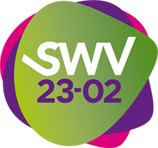 Algemene gegevens:Daltonschool De Wegwijzer is een ondernemende katholieke basisschool  gevestigd nabij het centrum van Losser. Dagelijks gaan er zo’n 130 leerlingen naar deze school, verdeeld over 6 groepen.  

Sinds afgelopen schooljaar is de school een daltonschool en daar is het team trots op. Er wordt gewerkt vanuit de kernwaarden zelfstandigheid, verantwoordelijkheid en samenwerken volgens het motto: Samen op weg. Met ons motto: “De Wegwijzer: samen op weg…..” geven we uitdrukking aan het belang dat we hechten aan de samenwerking tussen ouders, leerlingen en leerkrachten. Samen werken aan een school die goed onderwijs biedt op basis van een duidelijke toekomstvisie. 

Het enthousiaste team ontwikkelt graag onderwijs dat kinderen meer meegeeft dan het alleen goed kunnen lezen, schrijven en rekenen. Op de ochtend staan de basisvakken centraal. Op de middag is er veel ruimte voor creativiteit, (ontdekken van) talent en wereldoriëntatie. 

We werken met groepen regelmatig groepsdoorbrekend om zo ruimte en tijd te creëren voor het geven van onderwijs op maat en het kunnen organiseren van ouder- en kindgesprekken. De inzet van ICT (Snappet) en onze onderwijsassistenten zorgen voor het inspelen op niveauverschillen en individuele leerbehoeften van de kinderen. 



Wij zijn trots op het daadwerkelijk uitvoeren en staan voor passend onderwijs. Niet de scores maar het kind doet ertoe. We kijken naar wat ieder kind nodig heeft en zetten expertise in van binnen en buiten waar nodig. We denken altijd in mogelijkheden om zo veel mogelijk onderwijs in de thuis nabije omgeving te kunnen bieden. Iedereen is welkom op De Wegwijzer, samen op weg! Wij zijn sterk in het organiseren van een leeromgeving waarbinnen kinderen onderwijs op niveau wordt aangeboden waardoor ze binnen hun eigen mogelijkheden kunnen stralen. 

Wij hebben veel kennis over en ervaring met dyslexie, celebrale parese, slechtziend en slechthorendheid, taal-spraakproblematiek, gedragsproblematiek en ASS.  In de ondersteuning van leerlingen kunnen verschillende velden worden onderscheiden. Geef hieronder per veld of dit aanwezig is en op welke wijze dit wordt ingezet.De verschillende vormen van ondersteuning (binnen de groep of buiten de groep)Hier is nog ruimte voor mogelijke aanvullende opmerkingen SCHOOLONDERSTEUNINGSPROFIELversie 20180625SchoolnaamDe WegwijzerLocatieLosserBrinnummer11KWBestuursnummer40903AdresSperwerstraat, 1Telefoon+31535360757e-mail schoolmhomburg@skolo.nlNaam directeurMichelle Homburge-mail directeurmhomburg@skolo.nlNaam locatieleidinge-mail locatieleidingNaam ib-erDaniële Ossenvoorte-mail ib-erdossenvoort@skolo.nlNaam ib-ere-mail ib-erDeelregioSCHOOLCONCEPTWAARDE EN TROTSORGANISATIE VAN DE ONDERSTEUNINGOmschrijving: Welke vormen van ondersteuning worden er ingezetJa / neeOmschrijving van de ondersteuningDe hoeveelheid aandacht en (extra) handen in de klasJaEr zijn twee onderwijsassistenten werkzaam op onze school. Daar waar onderwijsbehoeften in de groepen zich voor doen waar een onderwijsassistent uitkomst kan bieden dan passen wij deze vorm van werken toe.Gebruik van bijzondere onderwijsmaterialen JaSpeciaal meubilair
Geluidsversterker t.b.v. slechthorenden: solar apparatuur
I-Blocks (klanksynthese programma gr 2-3)
Bouw (interventieprogramma bij leesproblemen)
 Aanwezigheid van ruimtelijke voorzieningen (bijvoorbeeld gehandicapten toilet, aanwezigheid van ruimten die geschikt zijn gepersonaliseerd te werken)JaWe hebben een ruimte waar individueel gewerkt kan worden met kinderen.De aanwezigheid van specialistische expertiseJaVanuit Kentalis hebben wij een ambulant begeleider en onderwijsassistent op dit moment werkzaam bij ons op school.
Vanuit Avelijn is er een gespecialiseerde leerkracht aanwezig om tweemaal per week individuele begeleiding aan een van de leerlingen te bieden.
De logopediste is 1 dagdeel aanwezig voor dyslexiebehandeling en logopedische behandeling.samenwerking met externe partners rond bijvoorbeeld zorg JaZodra een casus externe ondersteuning nodig heeft dan neemt de ib-er initiatief nemen om dit op te starten. 
Voorbeelden zijn: Kentalis, Ergo en Fysiotherapie, GGD, Gemeente (WIJZ) Logopedisten, OOC etc.   
Anders….NeeOp welke wijze wordt de ondersteuning aan leerling met een specifieke onderwijs- en/of ondersteuningsbehoefte georganiseerd? Ja / NeeToelichtingbuiten de groep individueelJaDe onderwijsassistenten van school, maar ook vanuit Kentalis en Avelijn werken individueel buiten de groep met leerlingen.binnen de groep individueelJaDe onderwijsassistenten van school, maar ook vanuit Kentalis en Avelijn werken individueel binnen de groep met leerlingen.geordend naar homogene (sub)groepenJaDe lesdagen verlopen veelal in homogene groepen. Er is veel ervaring met het combineren van groepen.  heterogene subgroepenJaTijdens het tutorrekenen, duolezen maken we gebruik van de krachten van leerlingen en wordt er groepsdoorbroken gewerkt. De vrijdagmiddag zal in het nieuwe schooljaar ook ingezet worden voor groepsdoorbroken werken.
Het Daltonconcept dat wij als school uitdragen maakt dat leerlingen elkaar veel ontmoeten en van elkaar leren, zowel jong als oud.KWALITEIT VAN ZORG VOLGENS INSPECTIE: d.d.: 14-11-2013 (Vul datum in) Tijdens het inspectiebezoek is de kwaliteit van zorg door de inspectie op een of meerdere  onderdelen in beeld gebracht. Voor het verslag van het inspectiebezoek verwijzen we u naar https://zoekscholen.onderwijsinspectie.nl/zoek-en-vergelijk/sector/po/id/4743SCHOOLPROFIEL (op welk gebied specifieke kennis en kunde door ervaring)Binnen school is enige ervaring op het gebied van:Kinderen met problemen op het gebied van zicht
Medische problemen 
ASS problematiek
Celebrale parese
Kinderen met gehoorproblemen 
Taalontwikkelingsachterstand
Jonge kleuters met algehele achterstandproblematiekBinnen school is veel ervaring op het gebied van:ASS problematiek
Taal- en/of spraakproblematiek
DyslexieAANVULLENDE OPMERKINGEN VANUIT DE SCHOOLOp basis van ondersteuningsbehoeften van het kind en de mogelijkheden binnen onze school wordt in overleg bepaald of wij als school aan de ondersteuningsbehoefte, al dan niet met een aanvullend arrangement, kunnen voldoen... zodat per kind bekeken kan worden of zijn/haar ondersteuningsbehoefte gerealiseerd kan worden. In principe is een leerling met een TLV SBO / SO niet toelaatbaar.